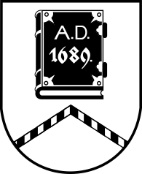 ALŪKSNES NOVADA PAŠVALDĪBAĪPAŠUMU ATSAVINĀŠANAS KOMISIJASĒDE Nr.1630.05.2023., plkst. 14:00Dārza ielā 11, Alūksnē, Alūksnes novadā, zālē, 1.stāvāDarba kārtībā:Par nekustamā īpašuma Jaundārzu iela 6A, Alūksnē, Alūksnes novadā, izsoli.Par nekustamā īpašuma Dzirnavu iela 3-6, Alūksnē, Alūksnes novadā, izsoli.Par nekustamā īpašuma – zemes starpgabala “Ezerslokas”, Ilzenes pagastā, Alūksnes novadā izsoli.Par nekustamā īpašuma – zemes starpgabala “Diānas”, Jaunalūksnes pagastā, Alūksnes novadā izsoli.Par nekustamā īpašuma “Ceļmalītes”, Mārkalnes pagastā, Alūksnes novadā izsoles rezultātu apstiprināšanu. 